CALL FOR PRESENTERS OPSBA’S EDUCATION LABOUR RELATIONS & HUMAN RESOURCES SYMPOSIUMDATE CHANGE: APRIL 30 & MAY 1, 2020 – TORONTO – SHERATON CENTRE HOTEL This is a call for presentations that will be delivered during the Symposium on April 30 and May 1, 2020.The planning and organization for the 2020 Education Labour Relations and Human Resources Symposium is underway. Presentations are to focus on current labour relations issues in the education sector and human resources topics.The Symposium is designed to provide professional development in the areas of labour relations and human resources to an audience of School Board Trustees, Directors of Boards of Education, Senior Human Resources Officials and Labour Relations staff.  Additionally, senior school board decision makers are provided with opportunities to share ideas and strategies, learn about next and best practices, and explore practical solutions to the challenges faced by Ontario school boards.We are seeking dynamic, interactive presentations and workshops that will illustrate collaborative and innovative approaches in labour and human resources that make a difference in school board operations.GENERAL INFORMATION Speaker submissions are due on or before Thursday, December 12, 2019. Successful candidates will be notified of acceptance by January 31, 2020. There will be 1 hour presentations, and 1 hour and 2 hour workshops offered.The Symposium is hosted by the Ontario Public School Boards’ Association.  Presenters are asked to register for the Symposium if they would like to attend other sessions.  Presenters are responsible for their own travel arrangements.  Economy travel expenses will be reimbursed. The following audio-visual equipment is provided at no cost to presenters:  laptop computer, LCD projector, large screen, one lectern with microphone, connection to house sound and WiFi.  Please indicate any other AV requirements on the attached form. PowerPoint presentations must be submitted electronically no later than March 20, 2020 as every participant will receive a link to where all presentations will be pre-loaded.  Further information will be provided to the successful presenters.  Rooms will be set with round tables unless otherwise requested by the presenter.   SYMPOSIUM PROPOSAL - April 30 - May 1, 2020THE DEADLINE FOR SUBMITTING PROPOSALS IS THURSDAY, DECEMBER 12, 2019PLEASE SUBMIT PROPOSAL ELECTRONICALLY TO SUSAN WEINBERG AT: SWeinberg@opsba.org    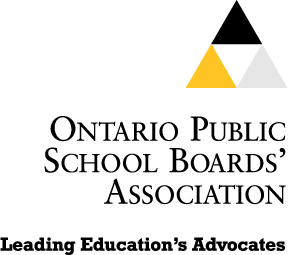 Ontario Public School Boards’ Association439 University Avenue, 18th FloorToronto, ON M5G 1Y8Tel: (416) 340-2540Fax: (416) 340-7571webmaster@opsba.orgwww.opsba.orgCathy AbrahamPresidentW.R. (Rusty) HickExecutive DirectorPROPOSAL INFORMATIONPROPOSAL INFORMATIONSpeaker name and title to appear in the program:Organization name:Email address:Telephone number:Name of co-presenters, titles and email addresses:Presentation/Workshop title:Brief description of Presentation/Workshop:Length of presentation/workshop:1 hr presentation2 hr workshopPresentation/workshop date availability (Apr 23 and/or Apr 24, 2020)Describe the learning objectives:When and where have you delivered this presentation:AV requirements: